/ - Seit dem Jahr 2011 gibt es die Initiative „Cent-Spende – Edeka Südwest hilft“, bei der Mitarbeitende von Edeka Südwest und den Tochterbetrieben des Unternehmens den Cent-Betrag ihrer monatlichen Lohnabrechnung spenden. Gemeinsam haben sie auch im Jahr 2021 wieder viel erreicht: Über 15.350 Euro kamen im vergangenen Jahr zusammen. Der Vorstand spendete nun 16.000 Euro und verdoppelte damit die Spendensumme auf 31.350 Euro. Der Betrag geht an verschiedene gemeinnützige Organisationen im Südwesten.„Wir danken unseren Mitarbeiterinnen und Mitarbeitern, dass sie die Initiative mit ihrem monatlichen Beitrag unterstützen. Sie zeigt deutlich, dass man auch mit vielen kleine Beträgen Großes bewirken kann. Wir wissen das sehr zu schätzen und freuen uns, die Spendensumme auch in diesem Jahr verdoppeln zu können“, sagte Rainer Huber, Sprecher des Vorstands bei der Überreichung des symbolischen Spendenschecks. Ein Gremium, bestehend aus Vertreterinnen und Vertretern verschiedener Geschäftsbereiche, des Betriebsrats sowie zehn Mitarbeitenden, die alle zwei Jahre wechseln, entscheidet über die Verwendung der Spenden. Vor allem Vereine und Organisationen im Absatzgebiet des Unternehmensverbunds, die sich für Kinder und Jugendliche sowie für Menschen mit Behinderung einsetzen, stehen hierbei im Fokus.364.000 Euro gespendetDer Vorstand verdoppelt jährlich die Spendensumme der Mitarbeitenden. Anstelle von Weihnachtsgeschenken für Kundinnen und Kunden, Geschäftspartnerinnen und -partner sowie Mitarbeitenden unterstützt das Unternehmen damit die Spenden-Initiative. Die Mitarbeitenden, die sich für die Teilnahme an der Initiative „Cent-Spende – Edeka Südwest hilft“ entschieden haben, sowie der Vorstand von Edeka Südwest haben seit Gründung der Initiative im Jahr 2011 insgesamt 202 gemeinnützige Organisationen mit zusammen 364.000 Euro unterstützt. 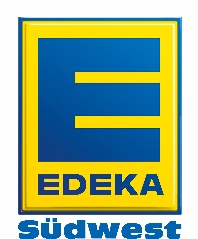 